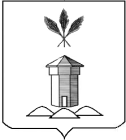 ПРЕДСТАВИТЕЛЬНОЕ СОБРАНИЕ БАБУШКИНСКОГО МУНИЦИПАЛЬНОГО ОКРУГА ВОЛОГОДСКОЙ ОБЛАСТИРЕШЕНИЕ   03  февраля 2023 года                                                                                  № 142с. им Бабушкина.О рассмотрении представления прокурора района на решение Представительного Собрания Бабушкинского муниципального района от 28.04.2018 года № 51В соответствии со статьей 24 Федерального закона от 17.01.1992 № 2202-1"О прокуратуре Российской Федерации"Представительное Собрание Бабушкинского муниципального округаРЕШИЛО:1. Принять протест прокурора района, поступивший в адрес Представительного Собрания Бабушкинского муниципального округа к рассмотрению.2. Поручить администрации Бабушкинского муниципального округа   разработать проект  решения «Об утверждении местных нормативов градостроительного проектирования», предусматривающий соблюдение норм действующего законодательства в градостроительной, водоохраной сфере.3. Решение вступает в силу со дня подписания.Председатель                                                  Глава БабушкинскогоПредставительного Собрания                       муниципального округаБабушкинского муниципальногоокруга_______________А.М.Шушков                   _______________Т.С.Жирохова